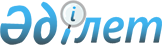 О некоторых вопросах Министерства экологии, геологии и природных ресурсов Республики КазахстанПостановление Правительства Республики Казахстан от 31 декабря 2020 года № 955.      Правительство Республики Казахстан ПОСТАНОВЛЯЕТ:      1. Реорганизовать в установленном законодательством Республики Казахстан порядке:      1) республиканское государственное учреждение "Комитет лесного хозяйства и животного мира Министерства экологии, геологии и природных ресурсов Республики Казахстан" путем выделения из него республиканского государственного учреждения "Комитет рыбного хозяйства Министерства экологии, геологии и природных ресурсов Республики Казахстан";       2) республиканские государственные учреждения – территориальные подразделения Комитета лесного хозяйства и животного мира Министерства экологии, геологии и природных ресурсов Республики Казахстан согласно приложению 1 к настоящему постановлению.       2. Определить межобластные бассейновые инспекции рыбного хозяйства Комитета рыбного хозяйства Министерства экологии, геологии и природных ресурсов Республики Казахстан правопреемниками прав и обязательств республиканских государственных учреждений – территориальных подразделений Комитета лесного хозяйства и животного мира Министерства экологии, геологии и природных ресурсов Республики Казахстан в области охраны, воспроизводства и использования рыбных ресурсов и других водных животных согласно приложению 2 к настоящему постановлению.       3. Переименовать республиканские государственные предприятия Комитета лесного хозяйства и животного мира Министерства экологии, геологии и природных ресурсов Республики Казахстан согласно приложению 3 к настоящему постановлению.       4. Определить Комитет рыбного хозяйства Министерства экологии, геологии и природных ресурсов Республики Казахстан уполномоченным органом по руководству соответствующей отраслью (сферой) государственного управления в отношении республиканских государственных предприятий, указанных в пункте 3 настоящего постановления.      5. Комитету государственного имущества и приватизации Министерства финансов Республики Казахстан в установленном законодательством Республики Казахстан порядке передать Комитету рыбного хозяйства Министерства экологии, геологии и природных ресурсов Республики Казахстан права владения и пользования государственной долей участия товарищества с ограниченной ответственностью "Научно-производственный центр рыбного хозяйства".       6. Утвердить прилагаемые изменения и дополнение, которые вносятся в некоторые решения Правительства Республики Казахстан.      7. Министерству экологии, геологии и природных ресурсов Республики Казахстан совместно с Комитетом государственного имущества и приватизации Министерства финансов Республики Казахстан в установленном законодательством Республики Казахстан порядке принять меры, вытекающие из настоящего постановления.      8. Настоящее постановление вводится в действие после дня его первого официального опубликования. Перечень реорганизуемых республиканских государственных учреждений – территориальных подразделений Комитета лесного хозяйства и животного мира Министерства экологии, геологии и природных ресурсов Республики Казахстан      1. Республиканское государственное учреждение "Акмолинская областная территориальная инспекция лесного хозяйства и животного мира Комитета лесного хозяйства и животного мира Министерства экологии, геологии и природных ресурсов Республики Казахстан" путем выделения из него республиканского государственного учреждения "Есильская межобластная бассейновая инспекция рыбного хозяйства Комитета рыбного хозяйства Министерства экологии, геологии и природных ресурсов Республики Казахстан".      2. Республиканское государственное учреждение "Алматинская областная территориальная инспекция лесного хозяйства и животного мира Комитета лесного хозяйства и животного мира Министерства экологии, геологии и природных ресурсов Республики Казахстан" путем выделения из него республиканского государственного учреждения "Балхаш-Алакольская межобластная бассейновая инспекция рыбного хозяйства Комитета рыбного хозяйства Министерства экологии, геологии и природных ресурсов Республики Казахстан".      3. Республиканское государственное учреждение "Атырауская областная территориальная инспекция лесного хозяйства и животного мира Комитета лесного хозяйства и животного мира Министерства экологии, геологии и природных ресурсов Республики Казахстан" путем выделения из него республиканского государственного учреждения "Жайык-Каспийская межобластная бассейновая инспекция рыбного хозяйства Комитета рыбного хозяйства Министерства экологии, геологии и природных ресурсов Республики Казахстан".      4. Республиканское государственное учреждение "Восточно-Казахстанская областная территориальная инспекция лесного хозяйства и животного мира Комитета лесного хозяйства и животного мира Министерства экологии, геологии и природных ресурсов Республики Казахстан" путем выделения из него республиканского государственного учреждения "Зайсан-Ертисская межобластная бассейновая инспекция рыбного хозяйства Комитета рыбного хозяйства Министерства экологии, геологии и природных ресурсов Республики Казахстан".      5. Республиканское государственное учреждение "Кызылординская областная территориальная инспекция лесного хозяйства и животного мира Комитета лесного хозяйства и животного мира Министерства экологии, геологии и природных ресурсов Республики Казахстан" путем выделения из него республиканского государственного учреждения "Арало-Сырдарьинская межобластная бассейновая инспекция рыбного хозяйства Комитета рыбного хозяйства Министерства экологии, геологии и природных ресурсов Республики Казахстан".      6. Республиканское государственное учреждение "Жамбылская областная территориальная инспекция лесного хозяйства и животного мира Комитета лесного хозяйства и животного мира Министерства экологии, геологии и природных ресурсов Республики Казахстан" путем выделения из него республиканского государственного учреждения "Шу-Таласская межобластная бассейновая инспекция рыбного хозяйства Комитета рыбного хозяйства Министерства экологии, геологии и природных ресурсов Республики Казахстан".      7. Республиканское государственное учреждение "Карагандинская областная территориальная инспекция лесного хозяйства и животного мира Комитета лесного хозяйства и животного мира Министерства экологии, геологии и природных ресурсов Республики Казахстан" путем выделения из него республиканского государственного учреждения "Нура-Сарысуская межобластная бассейновая инспекция рыбного хозяйства Комитета рыбного хозяйства Министерства экологии, геологии и природных ресурсов Республики Казахстан".      8. Республиканское государственное учреждение "Костанайская областная территориальная инспекция лесного хозяйства и животного мира Комитета лесного хозяйства и животного мира Министерства экологии, геологии и природных ресурсов Республики Казахстан" путем выделения из него республиканского государственного учреждения "Тобол-Торгайская межобластная бассейновая инспекция рыбного хозяйства Комитета рыбного хозяйства Министерства экологии, геологии и природных ресурсов Республики Казахстан". Перечень межобластных бассейновых инспекций рыбного хозяйства Комитета рыбного хозяйства Министерства экологии, геологии и природных ресурсов Республики Казахстан, определенных правопреемниками прав и обязательств республиканских государственных учреждений – территориальных подразделений Комитета лесного хозяйства и животного мира Министерства экологии, геологии и природных ресурсов Республики Казахстан в области охраны, воспроизводства и использования рыбных ресурсов и других водных животных Перечень переименовываемых республиканских государственных предприятий Комитета лесного хозяйства и животного мира Министерства экологии, геологии и природных ресурсов Республики Казахстан      1. Республиканское государственное казенное предприятие "Атырауский осетровый рыбоводный завод" Комитета лесного хозяйства и животного мира Министерства экологии, геологии и природных ресурсов Республики Казахстан в республиканское государственное казенное предприятие "Атырауский осетровый рыбоводный завод" Комитета рыбного хозяйства Министерства экологии, геологии и природных ресурсов Республики Казахстан.      2. Республиканское государственное казенное предприятие "Петропавловский рыбопитомник" Комитета лесного хозяйства и животного мира Министерства экологии, геологии и природных ресурсов Республики Казахстан в республиканское государственное казенное предприятие "Петропавловский рыбопитомник" Комитета рыбного хозяйства Министерства экологии, геологии и природных ресурсов Республики Казахстан.       3. Республиканское государственное казенное предприятие "Камышлыбашский рыбопитомник" Комитета лесного хозяйства и животного мира Министерства экологии, геологии и природных ресурсов Республики Казахстан в республиканское государственное казенное предприятие "Камышлыбашский рыбопитомник" Комитета рыбного хозяйства Министерства экологии, геологии и природных ресурсов Республики Казахстан.       4. Республиканское государственное казенное предприятие "Урало-Атырауский осетровый рыбоводный завод" Комитета лесного хозяйства и животного мира Министерства экологии, геологии и природных ресурсов Республики Казахстан в республиканское государственное казенное предприятие "Урало-Атырауский осетровый рыбоводный завод" Комитета рыбного хозяйства Министерства экологии, геологии и природных ресурсов Республики Казахстан. Изменения и дополнение, которые вносятся в некоторые решения Правительства Республики Казахстан       1. В постановлении Правительства Республики Казахстан от 27 мая 1999 года № 659 "О передаче прав по владению и пользованию государственными пакетами акций и государственными долями в организациях, находящихся в республиканской собственности":       в перечне государственных пакетов акций и государственных долей участия в организациях республиканской собственности, право владения и пользования которыми передается отраслевым министерствам и иным государственным органам:      раздел "Министерству экологии, геологии и природных ресурсов Республики Казахстан" изложить в следующей редакции:      "Министерству экологии, геологии и природных ресурсов Республики Казахстан      400. Акционерное общество "Жасыл даму".      400-1. Акционерное общество "Национальная компания "QazExpoCongress".      400-2. Товарищество с ограниченной ответственностью "Казахский научно-исследовательский институт водного хозяйства".      401. Некоммерческое акционерное общество "Международный центр зеленых технологий и инвестиционных проектов".      Комитету геологии Министерства экологии, геологии и природных ресурсов Республики Казахстан:       402. Акционерное общество "Национальная геологоразведочная компания "Казгеология".       403. Товарищество с ограниченной ответственностью "Республиканский центр геологической информации "Казгеоинформ".      Комитету рыбного хозяйства Министерства экологии, геологии и природных ресурсов Республики Казахстан:      404. Товарищество с ограниченной ответственностью "Научно-производственный центр рыбного хозяйства".".      2. Утратил силу постановлением Правительства РК от 03.06.2022 № 361 (вводится в действие со дня его первого официального опубликования).
       3. В постановлении Правительства Республики Казахстан от 5 июля 2019 года № 479 "О мерах по реализации Указа Президента Республики Казахстан от 17 июня 2019 года № 17 "О мерах по дальнейшему совершенствованию системы государственного управления Республики Казахстан" (САПП Республики Казахстан, 2019 г., № 26-27, ст. 236):       в Положении о Министерстве экологии, геологии и природных ресурсов Республики Казахстан, утвержденном указанным постановлением:       пункт 2 изложить в следующей редакции:      "2. Министерство имеет ведомства:      1) Комитет экологического регулирования и контроля Министерства экологии, геологии и природных ресурсов Республики Казахстан;      2) Комитет геологии Министерства экологии, геологии и природных ресурсов Республики Казахстан;      3) Комитет лесного хозяйства и животного мира Министерства экологии, геологии и природных ресурсов Республики Казахстан;      4) Комитет рыбного хозяйства Министерства экологии, геологии и природных ресурсов Республики Казахстан;      5) Комитет по водным ресурсам Министерства экологии, геологии и природных ресурсов Республики Казахстан.";       в перечне организаций, находящихся в ведении Министерства экологии, геологии и природных ресурсов Республики Казахстан и его ведомств:       в разделе "Товарищества с ограниченной ответственностью":       пункт 3 исключить;       перечень государственных учреждений – территориальных органов, находящихся в ведении Комитета лесного хозяйства и животного мира Министерства экологии, геологии и природных ресурсов Республики Казахстан, изложить в следующей редакции:      "Перечень государственных учреждений – территориальных подразделений, находящихся в ведении Комитета лесного хозяйства и животного мира Министерства экологии, геологии и природных ресурсов Республики Казахстан      1. Республиканское государственное учреждение "Акмолинская областная территориальная инспекция лесного хозяйства и животного мира Комитета лесного хозяйства и животного мира Министерства экологии, геологии и природных ресурсов Республики Казахстан".      2. Республиканское государственное учреждение "Актюбинская областная территориальная инспекция лесного хозяйства и животного мира Комитета лесного хозяйства и животного мира Министерства экологии, геологии и природных ресурсов Республики Казахстан".      3. Республиканское государственное учреждение "Алматинская областная территориальная инспекция лесного хозяйства и животного мира Комитета лесного хозяйства и животного мира Министерства экологии, геологии и природных ресурсов Республики Казахстан".      4. Республиканское государственное учреждение "Атырауская областная территориальная инспекция лесного хозяйства и животного мира Комитета лесного хозяйства и животного мира Министерства экологии, геологии и природных ресурсов Республики Казахстан".      5. Республиканское государственное учреждение "Восточно-Казахстанская областная территориальная инспекция лесного хозяйства и животного мира Комитета лесного хозяйства и животного мира Министерства экологии, геологии и природных ресурсов Республики Казахстан".      6. Республиканское государственное учреждение "Жамбылская областная территориальная инспекция лесного хозяйства и животного мира Комитета лесного хозяйства и животного мира Министерства экологии, геологии и природных ресурсов Республики Казахстан".      7. Республиканское государственное учреждение "Западно-Казахстанская областная территориальная инспекция лесного хозяйства и животного мира Комитета лесного хозяйства и животного мира Министерства экологии, геологии и природных ресурсов Республики Казахстан".      8. Республиканское государственное учреждение "Карагандинская областная территориальная инспекция лесного хозяйства и животного мира Комитета лесного хозяйства и животного мира Министерства экологии, геологии и природных ресурсов Республики Казахстан".      9. Республиканское государственное учреждение "Костанайская областная территориальная инспекция лесного хозяйства и животного мира Комитета лесного хозяйства и животного мира Министерства экологии, геологии и природных ресурсов Республики Казахстан".      10. Республиканское государственное учреждение "Кызылординская областная территориальная инспекция лесного хозяйства и животного мира Комитета лесного хозяйства и животного мира Министерства экологии, геологии и природных ресурсов Республики Казахстан".      11. Республиканское государственное учреждение "Мангистауская областная территориальная инспекция лесного хозяйства и животного мира Комитета лесного хозяйства и животного мира Министерства экологии, геологии и природных ресурсов Республики Казахстан".      12. Республиканское государственное учреждение "Павлодарская областная территориальная инспекция лесного хозяйства и животного мира Комитета лесного хозяйства и животного мира Министерства экологии, геологии и природных ресурсов Республики Казахстан".      13. Республиканское государственное учреждение "Северо-Казахстанская областная территориальная инспекция лесного хозяйства и животного мира Комитета лесного хозяйства и животного мира Министерства экологии, геологии и природных ресурсов Республики Казахстан".      14. Республиканское государственное учреждение "Туркестанская областная территориальная инспекция лесного хозяйства и животного мира Комитета лесного хозяйства и животного мира Министерства экологии, геологии и природных ресурсов Республики Казахстан".";       перечень подведомственных организаций Комитета лесного хозяйства и животного мира Министерства экологии, геологии и природных ресурсов Республики Казахстан изложить в следующей редакции:      "Перечень подведомственных организаций Комитета лесного хозяйства и животного мира Министерства экологии, геологии и природных ресурсов Республики Казахстан      Республиканские государственные учреждения      1. Республиканское государственное учреждение "Аксу-Жабаглинский государственный природный заповедник" Комитета лесного хозяйства и животного мира Министерства экологии, геологии и природных ресурсов Республики Казахстан".      2. Республиканское государственное учреждение "Алакольский государственный природный заповедник" Комитета лесного хозяйства и животного мира Министерства экологии, геологии и природных ресурсов Республики Казахстан".      3. Республиканское государственное учреждение "Алматинский государственный природный заповедник" Комитета лесного хозяйства и животного мира Министерства экологии, геологии и природных ресурсов Республики Казахстан".      4. Республиканское государственное учреждение "Барсакельмесский государственный природный заповедник" Комитета лесного хозяйства и животного мира Министерства экологии, геологии и природных ресурсов Республики Казахстан".      5. Республиканское государственное учреждение "Баянаульский государственный национальный природный парк" Комитета лесного хозяйства и животного мира Министерства экологии, геологии и природных ресурсов Республики Казахстан".      6. Республиканское государственное учреждение "Государственный национальный природный парк "Алтын-Эмель" Комитета лесного хозяйства и животного мира Министерства экологии, геологии и природных ресурсов Республики Казахстан".      7. Республиканское государственное учреждение "Государственный национальный природный парк "Кокшетау" Комитета лесного хозяйства и животного мира Министерства экологии, геологии и природных ресурсов Республики Казахстан".      8. Республиканское государственное учреждение "Государственный лесной природный резерват "Ертіс орманы" Комитета лесного хозяйства и животного мира Министерства экологии, геологии и природных ресурсов Республики Казахстан".      9. Республиканское государственное учреждение "Государственный лесной природный резерват "Семей орманы" Комитета лесного хозяйства и животного мира Министерства экологии, геологии и природных ресурсов Республики Казахстан".      10. Республиканское государственное учреждение "Иргиз-Тургайский государственный природный резерват" Комитета лесного хозяйства и животного мира Министерства экологии, геологии и природных ресурсов Республики Казахстан".      11. Республиканское государственное учреждение "Государственный природный резерват "Акжайык" Комитета лесного хозяйства и животного мира Министерства экологии, геологии и природных ресурсов Республики Казахстан".      12. Республиканское государственное учреждение "Западно-Алтайский государственный природный заповедник" Комитета лесного хозяйства и животного мира Министерства экологии, геологии и природных ресурсов Республики Казахстан".      13. Республиканское государственное учреждение "Иле-Алатауский государственный национальный природный парк" Комитета лесного хозяйства и животного мира Министерства экологии, геологии и природных ресурсов Республики Казахстан".      14. Республиканское государственное учреждение "Каратауский государственный природный заповедник" Комитета лесного хозяйства и животного мира Министерства экологии, геологии и природных ресурсов Республики Казахстан".      15. Республиканское государственное учреждение "Каркаралинский государственный национальный природный парк" Комитета лесного хозяйства и животного мира Министерства экологии, геологии и природных ресурсов Республики Казахстан".      16. Республиканское государственное учреждение "Коргалжинский государственный природный заповедник" Комитета лесного хозяйства и животного мира Министерства экологии, геологии и природных ресурсов Республики Казахстан".      17. Республиканское государственное учреждение "Катон-Карагайский государственный национальный природный парк" Комитета лесного хозяйства и животного мира Министерства экологии, геологии и природных ресурсов Республики Казахстан".      18. Республиканское государственное учреждение "Маркакольский государственный природный заповедник" Комитета лесного хозяйства и животного мира Министерства экологии, геологии и природных ресурсов Республики Казахстан".      19. Республиканское государственное учреждение "Наурзумский государственный природный заповедник" Комитета лесного хозяйства и животного мира Министерства экологии, геологии и природных ресурсов Республики Казахстан".      20. Республиканское государственное учреждение "Сандыктауское учебно-производственное лесное хозяйство" Комитета лесного хозяйства и животного мира Министерства экологии, геологии и природных ресурсов Республики Казахстан".      21. Республиканское государственное учреждение "Устюртский государственный природный заповедник" Комитета лесного хозяйства и животного мира Министерства экологии, геологии и природных ресурсов Республики Казахстан.      22. Республиканское государственное учреждение "Чарынский государственный национальный природный парк" Комитета лесного хозяйства и животного мира Министерства экологии, геологии и природных ресурсов Республики Казахстан".      23. Республиканское государственное учреждение "Сайрам-Угамский государственный национальный природный парк" Комитета лесного хозяйства и животного мира Министерства экологии, геологии и природных ресурсов Республики Казахстан".      24. Республиканское государственное учреждение "Государственный национальный природный парк "Көлсай көлдері" Комитета лесного хозяйства и животного мира Министерства экологии, геологии и природных ресурсов Республики Казахстан".      25. Республиканское государственное учреждение "Жонгар-Алатауский государственный национальный природный парк" Комитета лесного хозяйства и животного мира Министерства экологии, геологии и природных ресурсов Республики Казахстан".      26. Республиканское государственное учреждение "Государственный национальный природный парк "Буйратау" Комитета лесного хозяйства и животного мира Министерства экологии, геологии и природных ресурсов Республики Казахстан".      27. Республиканское государственное учреждение "Государственный природный резерват "Алтын Дала" Комитета лесного хозяйства и животного мира Министерства экологии, геологии и природных ресурсов Республики Казахстан".      28. Республиканское государственное учреждение "Государственный природный резерват "Иле-Балхаш" Комитета лесного хозяйства и животного мира Министерства экологии, геологии и природных ресурсов Республики Казахстан".      29. Республиканское государственное учреждение "Государственный национальный природный парк "Тарбагатай" Комитета лесного хозяйства и животного мира Министерства сельского хозяйства Республики Казахстан".      Республиканские государственные предприятия      1. Республиканское государственное казенное предприятие "Казахская база авиационной охраны лесов и обслуживания лесного хозяйства" Комитета лесного хозяйства и животного мира Министерства экологии, геологии и природных ресурсов Республики Казахстан.      2. Республиканское государственное казенное предприятие "Казахское лесоустроительное предприятие" Комитета лесного хозяйства и животного мира Министерства экологии, геологии и природных ресурсов Республики Казахстан.      3. Республиканское государственное казенное предприятие "ПО "Охотзоопром" Комитета лесного хозяйства и животного мира Министерства экологии, геологии и природных ресурсов Республики Казахстан.      4. Республиканское государственное казенное предприятие "Республиканский лесной селекционно-семеноводческий центр" Комитета лесного хозяйства и животного мира Министерства экологии, геологии и природных ресурсов Республики Казахстан.      5. Республиканское государственное предприятие на праве хозяйственного ведения "Жасыл Аймак" Комитета лесного хозяйства и животного мира Министерства экологии, геологии и природных ресурсов Республики Казахстан.      6. Республиканское государственное казенное предприятие "Иссыкский государственный дендрологический парк" Комитета лесного хозяйства и животного мира Министерства экологии, геологии и природных ресурсов Республики Казахстан.      7. Республиканское государственное предприятие на праве хозяйственного ведения "Институт ботаники и фитоинтродукции" Комитета лесного хозяйства и животного мира Министерства экологии, геологии и природных ресурсов Республики Казахстан.";      дополнить разделами следующего содержания:      "Перечень государственных учреждений – территориальных подразделений, находящихся в ведении Комитета рыбного хозяйства Министерства экологии, геологии и природных ресурсов Республики Казахстан      1. Республиканское государственное учреждение "Арало-Сырдарьинская межобластная бассейновая инспекция рыбного хозяйства Комитета рыбного хозяйства Министерства экологии, геологии и природных ресурсов Республики Казахстан".       2. Республиканское государственное учреждение "Балхаш-Алакольская межобластная бассейновая инспекция рыбного хозяйства Комитета рыбного хозяйства Министерства экологии, геологии и природных ресурсов Республики Казахстан".        3. Республиканское государственное учреждение "Зайсан-Ертисская межобластная бассейновая инспекция рыбного хозяйства Комитета рыбного хозяйства Министерства экологии, геологии и природных ресурсов Республики Казахстан".        4. Республиканское государственное учреждение "Есильская межобластная бассейновая инспекция рыбного хозяйства Комитета рыбного хозяйства Министерства экологии, геологии и природных ресурсов Республики Казахстан".        5. Республиканское государственное учреждение "Жайык-Каспийская межобластная бассейновая инспекция рыбного хозяйства Комитета рыбного хозяйства Министерства экологии, геологии и природных ресурсов Республики Казахстан.       6. Республиканское государственное учреждение "Нура-Сарысуская межобластная бассейновая инспекция рыбного хозяйства Комитета рыбного хозяйства Министерства экологии, геологии и природных ресурсов Республики Казахстан".       7. Республиканское государственное учреждение "Тобол-Торгайская межобластная бассейновая инспекция рыбного хозяйства Комитета рыбного хозяйства Министерства экологии, геологии и природных ресурсов Республики Казахстан".       8. Республиканское государственное учреждение "Шу-Таласская межобластная бассейновая инспекция рыбного хозяйства Комитета рыбного хозяйства Министерства экологии, геологии и природных ресурсов Республики Казахстан".      Перечень подведомственных организаций Комитета рыбного хозяйства Министерства экологии, геологии и природных ресурсов Республики Казахстан      Товарищества с ограниченной ответственностью      1.Товарищество с ограниченной ответственностью "Научно-производственный центр рыбного хозяйства".      Республиканские государственные предприятия      1. Республиканское государственное казенное предприятие "Атырауский осетровый рыбоводный завод" Комитета рыбного хозяйства Министерства экологии, геологии и природных ресурсов Республики Казахстан.      2. Республиканское государственное казенное предприятие "Петропавловский рыбопитомник" Комитета рыбного хозяйства Министерства экологии, геологии и природных ресурсов Республики Казахстан.      3. Республиканское государственное казенное предприятие "Камышлыбашский рыбопитомник" Комитета рыбного хозяйства Министерства экологии, геологии и природных ресурсов Республики Казахстан.      4. Республиканское государственное казенное предприятие "Урало-Атырауский осетровый рыбоводный завод" Комитета рыбного хозяйства Министерства экологии, геологии и природных ресурсов Республики Казахстан.".© 2012. РГП на ПХВ «Институт законодательства и правовой информации Республики Казахстан» Министерства юстиции Республики Казахстан      Премьер-МинистрРеспублики Казахстан       Премьер-МинистрРеспублики Казахстан А. МаминПриложение 1
к постановлению Правительства
Республики Казахстан
от 31 декабря 2020 года № 955Приложение 1
к постановлению Правительства
Республики Казахстан
от 31 декабря 2020 года № 955Приложение 2
к постановлению Правительства
Республики Казахстан
от 31 декабря 2020 года № 955Наименование республиканского государственного учреждения – территориального подразделения Комитета лесного хозяйства и животного мира Министерства экологии, геологии и природных ресурсов Республики КазахстанНаименование межобластной бассейновой инспекции рыбного хозяйства Комитета рыбного хозяйства Министерства экологии, геологии и природных ресурсов Республики КазахстанРеспубликанское государственное учреждение "Акмолинская областная территориальная инспекция лесного хозяйства и животного мира Комитета лесного хозяйства и животного мира Министерства экологии, геологии и природных ресурсов Республики Казахстан"Республиканское государственное учреждение "Есильская межобластная бассейновая инспекция рыбного хозяйства Комитета рыбного хозяйства Министерства экологии, геологии и природных ресурсов Республики Казахстан"Республиканское государственное учреждение "Северо-Казахстанская областная территориальная инспекция лесного хозяйства и животного мира Комитета лесного хозяйства и животного мира Министерства экологии, геологии и природных ресурсов Республики Казахстан"Республиканское государственное учреждение "Есильская межобластная бассейновая инспекция рыбного хозяйства Комитета рыбного хозяйства Министерства экологии, геологии и природных ресурсов Республики Казахстан"Республиканское государственное учреждение "Атырауская областная территориальная инспекция лесного хозяйства и животного мира Комитета лесного хозяйства и животного мира Министерства экологии, геологии и природных ресурсов Республики Казахстан"Республиканское государственное учреждение "Жайык-Каспийская межобластная бассейновая инспекция рыбного хозяйства Комитета рыбного хозяйства Министерства экологии, геологии и природных ресурсов Республики Казахстан"Республиканское государственное учреждение "Мангистауская областная территориальная инспекция лесного хозяйства и животного мира Комитета лесного хозяйства и животного мира Министерства экологии, геологии и природных ресурсов Республики Казахстан"Республиканское государственное учреждение "Жайык-Каспийская межобластная бассейновая инспекция рыбного хозяйства Комитета рыбного хозяйства Министерства экологии, геологии и природных ресурсов Республики Казахстан"Республиканское государственное учреждение "Западно-Казахстанская областная территориальная инспекция лесного хозяйства и животного мира Комитета лесного хозяйства и животного мира Министерства экологии, геологии и природных ресурсов Республики Казахстан"Республиканское государственное учреждение "Жайык-Каспийская межобластная бассейновая инспекция рыбного хозяйства Комитета рыбного хозяйства Министерства экологии, геологии и природных ресурсов Республики Казахстан"Республиканское государственное учреждение "Алматинская областная территориальная инспекция лесного хозяйства и животного мира Комитета лесного хозяйства и животного мира Министерства экологии, геологии и природных ресурсов Республики Казахстан"Республиканское государственное учреждение "Балхаш-Алакольская межобластная бассейновая инспекция рыбного хозяйства Комитета рыбного хозяйства Министерства экологии, геологии и природных ресурсов Республики Казахстан"Республиканское государственное учреждение "Карагандинская областная территориальная инспекция лесного хозяйства и животного мира Комитета лесного хозяйства и животного мира Министерства экологии, геологии и природных ресурсов Республики Казахстан"Республиканское государственное учреждение "Нура-Сарысуская межобластная бассейновая инспекция рыбного хозяйства Комитета рыбного хозяйства Министерства экологии, геологии и природных ресурсов Республики Казахстан"Республиканское государственное учреждение "Жамбылская областная территориальная инспекция лесного хозяйства и животного мира Комитета лесного хозяйства и животного мира Министерства экологии, геологии и природных ресурсов Республики Казахстан"Республиканское государственное учреждение "Шу-Таласская межобластная бассейновая инспекция рыбного хозяйства Комитета рыбного хозяйства Министерства экологии, геологии и природных ресурсов Республики Казахстан"Республиканское государственное учреждение "Актюбинская областная территориальная инспекция лесного хозяйства и животного мира Комитета лесного хозяйства и животного мира Министерства экологии, геологии и природных ресурсов Республики Казахстан"Республиканское государственное учреждение "Тобол-Торгайская межобластная бассейновая инспекция рыбного хозяйства Комитета рыбного хозяйства Министерства экологии, геологии и природных ресурсов Республики Казахстан"Республиканское государственное учреждение "Костанайская областная территориальная инспекция лесного хозяйства и животного мира Комитета лесного хозяйства и животного мира Министерства экологии, геологии и природных ресурсов Республики Казахстан"Республиканское государственное учреждение "Тобол-Торгайская межобластная бассейновая инспекция рыбного хозяйства Комитета рыбного хозяйства Министерства экологии, геологии и природных ресурсов Республики Казахстан"Республиканское государственное учреждение "Восточно-Казахстанская областная территориальная инспекция лесного хозяйства и животного мира Комитета лесного хозяйства и животного мира Министерства экологии, геологии и природных ресурсов Республики Казахстан"Республиканское государственное учреждение "Зайсан-Ертисская межобластная бассейновая инспекция рыбного хозяйства Комитета рыбного хозяйства Министерства экологии, геологии и природных ресурсов Республики Казахстан"Республиканское государственное учреждение "Павлодарская областная территориальная инспекция лесного хозяйства и животного мира Комитета лесного хозяйства и животного мира Министерства экологии, геологии и природных ресурсов Республики Казахстан"Республиканское государственное учреждение "Зайсан-Ертисская межобластная бассейновая инспекция рыбного хозяйства Комитета рыбного хозяйства Министерства экологии, геологии и природных ресурсов Республики Казахстан"Республиканское государственное учреждение "Кызылординская областная территориальная инспекция лесного хозяйства и животного мира Комитета лесного хозяйства и животного мира Министерства экологии, геологии и природных ресурсов Республики Казахстан"Республиканское государственное учреждение "Арало-Сырдарьинская межобластная бассейновая инспекция рыбного хозяйства Комитета рыбного хозяйства Министерства экологии, геологии и природных ресурсов Республики Казахстан"Республиканское государственное учреждение "Туркестанская областная территориальная инспекция лесного хозяйства и животного мира Комитета лесного хозяйства и животного мира Министерства экологии, геологии и природных ресурсов Республики Казахстан"Республиканское государственное учреждение "Арало-Сырдарьинская межобластная бассейновая инспекция рыбного хозяйства Комитета рыбного хозяйства Министерства экологии, геологии и природных ресурсов Республики Казахстан"Приложение 3
к постановлению Правительства
Республики Казахстан
от 31 декабря 2020 года № 955Утверждены
постановлением Правительства
Республики Казахстан
от 31 декабря 2020 года № 955